5 MINUTES TO LIFEWhen tempted to use again, commit to spending 5 minutes considering the cost.“No temptation has seized you except what is common to man. And God is faithful; he will not let you be tempted beyond what you can bear. But when you are tempted, he will also provide a way out so that you can stand up under it.” I Cor 10:13 Thinking about what you will lose may be your “way out.” NOBODY when not being tempted thinks that the benefits of using are even close to being worth what they will lose.5 MINUTES TO LIFEWhen tempted to use again, commit to spending 5 minutes considering the cost.“No temptation has seized you except what is common to man. And God is faithful; he will not let you be tempted beyond what you can bear. But when you are tempted, he will also provide a way out so that you can stand up under it.” I Cor 10:13 Thinking about what you will lose may be your “way out.” NOBODY when not being tempted thinks that the benefits of using are even close to being worth what they will lose.5 MINUTES TO LIFEWhen tempted to use again, commit to spending 5 minutes considering the cost.“No temptation has seized you except what is common to man. And God is faithful; he will not let you be tempted beyond what you can bear. But when you are tempted, he will also provide a way out so that you can stand up under it.” I Cor 10:13 Thinking about what you will lose may be your “way out.” NOBODY when not being tempted thinks that the benefits of using are even close to being worth what they will lose.5 MINUTES TO LIFEWhen tempted to use again, commit to spending 5 minutes considering the cost.“No temptation has seized you except what is common to man. And God is faithful; he will not let you be tempted beyond what you can bear. But when you are tempted, he will also provide a way out so that you can stand up under it.” I Cor 10:13 Thinking about what you will lose may be your “way out.” NOBODY when not being tempted thinks that the benefits of using are even close to being worth what they will lose.5 MINUTES TO LIFEWhen tempted to use again, commit to spending 5 minutes considering the cost.“No temptation has seized you except what is common to man. And God is faithful; he will not let you be tempted beyond what you can bear. But when you are tempted, he will also provide a way out so that you can stand up under it.” I Cor 10:13 Thinking about what you will lose may be your “way out.” NOBODY when not being tempted thinks that the benefits of using are even close to being worth what they will lose.5 MINUTES TO LIFEWhen tempted to use again, commit to spending 5 minutes considering the cost.“No temptation has seized you except what is common to man. And God is faithful; he will not let you be tempted beyond what you can bear. But when you are tempted, he will also provide a way out so that you can stand up under it.” I Cor 10:13 Thinking about what you will lose may be your “way out.” NOBODY when not being tempted thinks that the benefits of using are even close to being worth what they will lose.5 MINUTES TO LIFEWhen tempted to use again, commit to spending 5 minutes considering the cost.“No temptation has seized you except what is common to man. And God is faithful; he will not let you be tempted beyond what you can bear. But when you are tempted, he will also provide a way out so that you can stand up under it.” I Cor 10:13 Thinking about what you will lose may be your “way out.” NOBODY when not being tempted thinks that the benefits of using are even close to being worth what they will lose.5 MINUTES TO LIFEWhen tempted to use again, commit to spending 5 minutes considering the cost.“No temptation has seized you except what is common to man. And God is faithful; he will not let you be tempted beyond what you can bear. But when you are tempted, he will also provide a way out so that you can stand up under it.” I Cor 10:13 Thinking about what you will lose may be your “way out.” NOBODY when not being tempted thinks that the benefits of using are even close to being worth what they will lose.5 MINUTES TO LIFEWhen tempted to use again, commit to spending 5 minutes considering the cost.“No temptation has seized you except what is common to man. And God is faithful; he will not let you be tempted beyond what you can bear. But when you are tempted, he will also provide a way out so that you can stand up under it.” I Cor 10:13 Thinking about what you will lose may be your “way out.” NOBODY when not being tempted thinks that the benefits of using are even close to being worth what they will lose.5 MINUTES TO LIFEWhen tempted to use again, commit to spending 5 minutes considering the cost.“No temptation has seized you except what is common to man. And God is faithful; he will not let you be tempted beyond what you can bear. But when you are tempted, he will also provide a way out so that you can stand up under it.” I Cor 10:13 Thinking about what you will lose may be your “way out.” NOBODY when not being tempted thinks that the benefits of using are even close to being worth what they will lose.5 MINUTES THINKING ABOUT CONSEQUENCESPHYSICAL: How will using likely affect your health? Unless you die, you’ll go through withdrawal.FINANCIAL: How much will using cost you? Cost of using over a month?  Your job?RELATIONAL: How will using hurt your relationships, your example to those who look up to you?SPIRITUAL: How does using not fit with you being a child of God?YOUR “BAD” SELF: “Do not get drunk on wine, which leads to debauchery.” Eph 5:18a What might you do that you’d NEVER do when not using?5 MINUTES THINKING ABOUT CONSEQUENCESPHYSICAL: How will using likely affect your health? Unless you die, you’ll go through withdrawal.FINANCIAL: How much will using cost you? Cost of using over a month?  Your job?RELATIONAL: How will using hurt your relationships, your example to those who look up to you?SPIRITUAL: How does using not fit with you being a child of God?YOUR “BAD” SELF: “Do not get drunk on wine, which leads to debauchery.” Eph 5:18a What might you do that you’d NEVER do when not using?5 MINUTES THINKING ABOUT CONSEQUENCESPHYSICAL: How will using likely affect your health? Unless you die, you’ll go through withdrawal.FINANCIAL: How much will using cost you? Cost of using over a month?  Your job?RELATIONAL: How will using hurt your relationships, your example to those who look up to you?SPIRITUAL: How does using not fit with you being a child of God?YOUR “BAD” SELF: “Do not get drunk on wine, which leads to debauchery.” Eph 5:18a What might you do that you’d NEVER do when not using?5 MINUTES THINKING ABOUT CONSEQUENCESPHYSICAL: How will using likely affect your health? Unless you die, you’ll go through withdrawal.FINANCIAL: How much will using cost you? Cost of using over a month?  Your job?RELATIONAL: How will using hurt your relationships, your example to those who look up to you?SPIRITUAL: How does using not fit with you being a child of God?YOUR “BAD” SELF: “Do not get drunk on wine, which leads to debauchery.” Eph 5:18a What might you do that you’d NEVER do when not using?5 MINUTES THINKING ABOUT CONSEQUENCESPHYSICAL: How will using likely affect your health? Unless you die, you’ll go through withdrawal.FINANCIAL: How much will using cost you? Cost of using over a month?  Your job?RELATIONAL: How will using hurt your relationships, your example to those who look up to you?SPIRITUAL: How does using not fit with you being a child of God?YOUR “BAD” SELF: “Do not get drunk on wine, which leads to debauchery.” Eph 5:18a What might you do that you’d NEVER do when not using?5 MINUTES THINKING ABOUT CONSEQUENCESPHYSICAL: How will using likely affect your health? Unless you die, you’ll go through withdrawal.FINANCIAL: How much will using cost you? Cost of using over a month?  Your job?RELATIONAL: How will using hurt your relationships, your example to those who look up to you?SPIRITUAL: How does using not fit with you being a child of God?YOUR “BAD” SELF: “Do not get drunk on wine, which leads to debauchery.” Eph 5:18a What might you do that you’d NEVER do when not using?5 MINUTES THINKING ABOUT CONSEQUENCESPHYSICAL: How will using likely affect your health? Unless you die, you’ll go through withdrawal.FINANCIAL: How much will using cost you? Cost of using over a month?  Your job?RELATIONAL: How will using hurt your relationships, your example to those who look up to you?SPIRITUAL: How does using not fit with you being a child of God?YOUR “BAD” SELF: “Do not get drunk on wine, which leads to debauchery.” Eph 5:18a What might you do that you’d NEVER do when not using?5 MINUTES THINKING ABOUT CONSEQUENCESPHYSICAL: How will using likely affect your health? Unless you die, you’ll go through withdrawal.FINANCIAL: How much will using cost you? Cost of using over a month?  Your job?RELATIONAL: How will using hurt your relationships, your example to those who look up to you?SPIRITUAL: How does using not fit with you being a child of God?YOUR “BAD” SELF: “Do not get drunk on wine, which leads to debauchery.” Eph 5:18a What might you do that you’d NEVER do when not using?5 MINUTES THINKING ABOUT CONSEQUENCESPHYSICAL: How will using likely affect your health? Unless you die, you’ll go through withdrawal.FINANCIAL: How much will using cost you? Cost of using over a month?  Your job?RELATIONAL: How will using hurt your relationships, your example to those who look up to you?SPIRITUAL: How does using not fit with you being a child of God?YOUR “BAD” SELF: “Do not get drunk on wine, which leads to debauchery.” Eph 5:18a What might you do that you’d NEVER do when not using?5 MINUTES THINKING ABOUT CONSEQUENCESPHYSICAL: How will using likely affect your health? Unless you die, you’ll go through withdrawal.FINANCIAL: How much will using cost you? Cost of using over a month?  Your job?RELATIONAL: How will using hurt your relationships, your example to those who look up to you?SPIRITUAL: How does using not fit with you being a child of God?YOUR “BAD” SELF: “Do not get drunk on wine, which leads to debauchery.” Eph 5:18a What might you do that you’d NEVER do when not using?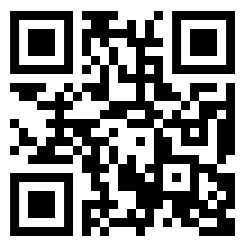 